ПРОЕКТ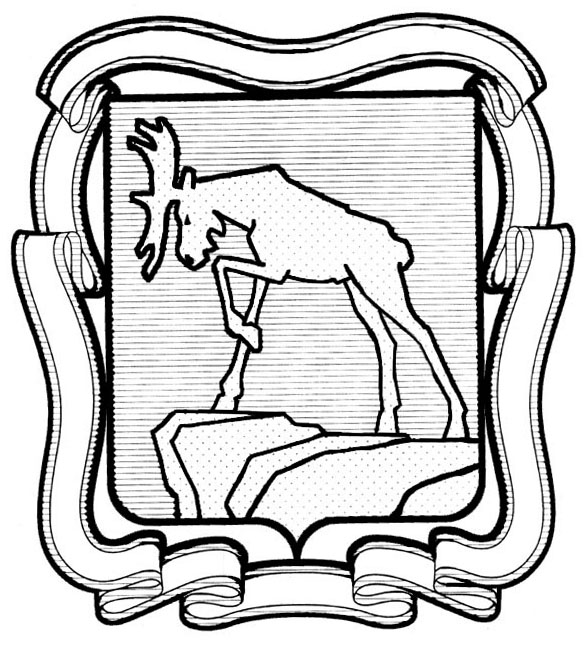 СОБРАНИЕ ДЕПУТАТОВ МИАССКОГО ГОРОДСКОГО ОКРУГА                                                         ЧЕЛЯБИНСКАЯ ОБЛАСТЬ     ____________ СЕССИЯ СОБРАНИЯ  ДЕПУТАТОВ МИАССКОГО ГОРОДСКОГО ОКРУГА ПЯТОГО СОЗЫВАРЕШЕНИЕ №от  ___________2019 г.Рассмотрев предложение Председателя Собрания депутатов Миасского городского округа Е.А. Степовика о признании утратившим силу Решения Собрания депутатов Миасского городского округа от 27.04.2018 г. №12 «О возложении  полномочий по работе  депутата с населением избирательного округа №23», учитывая рекомендации постоянной комиссии по вопросам законности, правопорядка и местного самоуправления, руководствуясь Федеральным законом от 06.10.2003г. №131-Ф3 «Об общих принципах организации местного самоуправления в Российской Федерации» и Уставом Миасского городского округа, Собрание депутатов Миасского городского округаРЕШАЕТ:1. Признать Решение Собрания депутатов Миасского городского округа от 27.04.2018 г. №12 «О возложении  полномочий по работе  депутата с населением избирательного округа №23» утратившим силу.2. Настоящее Решение опубликовать в установленном порядке.3. Контроль исполнения настоящего Решения возложить на постоянную комиссию по вопросам законности, правопорядка и местного самоуправления.   Председатель Собрания депутатовМиасского городского округа                                                                              Е.А. СтеповикПОЯСНИТЕЛЬНАЯ ЗАПИСКА к проекту решения Собрания депутатов Миасского городского округа «О признании утратившим силу Решения Собрания депутатов Миасского городского округа от 27.04.2018 г. №12 «О возложении  полномочий по работе  депутата с населением избирательного округа №23»Представленный проект решения разработан в связи с возобновлением возможности исполнения полномочий по работе депутата Н.В. Рындина с населением избирательного округа №23.Предлагается проект решения поддержать и принять.Начальник юридического отдела                                                 В.А. Осипова